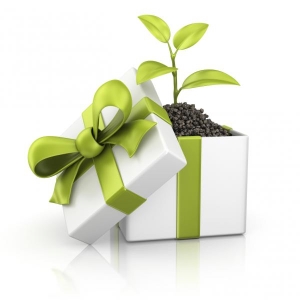 В Н И М А Н И Е  ! ! !ИНФОРМАЦИОННОЕ  СООБЩЕНИЕМинистерство экологии, природопользования и лесного хозяйства Республики Саха (Якутия) сообщает:Пользование объектами животного мира и водными биологическими ресурсами без разрешения подлежит к привлечению к ответственности по статье 7.11. КоАП РФ, и влечет наложение административного штрафа на граждан в размере от пятисот до одной тысячи рублей; на должностных лиц - от одной тысячи до двух тысяч рублей; на юридических лиц - от десяти тысяч до двадцати тысяч рублей.Изъятие из среды обитания объектов животного мира отнесенных к видам, занесенным в Красную книгу, производится в исключительных случаях.Незаконным считается изъятие объектов животного мира, не отнесенных к объектам охоты и рыболовства и не принадлежащих к видам, занесенным в Красную книгу, из среды обитания произведенное:- без разрешения;- с нарушением требований, установленных в разрешении. Уничтожение	редких	и	находящихся	под	угрозой	исчезновениярастений, животных и других организмов, занесенных:- в  Красную  книгу  Республики  Саха  (Якутия)  влечет  наложение административного штрафа на граждан в размере от одной тысячи пятисот до пяти тысяч рублей; на юридических лиц - от пятисот тысяч до одного миллиона рублей, в соответствии со статьей 4.5. Кодекса Республики Саха (Якутия) об административных правонарушениях";- в   Красную   книгу   Российской   Федерации   влечет   наложение административного штрафа на граждан в размере от двух тысяч пятисот до пяти тысяч рублей с конфискацией орудий добычи животных или растений, а также самих животных или растений, их продуктов, частей либо дериватов или без таковой; на должностных лиц - от пятнадцати тысяч до двадцати тысяч рублей с конфискацией орудий добычи животных или растений, а также самих животных или растений, их продуктов, частей либо дериватов или без таковой; на юридических лиц - от пятисот тысяч до одного миллиона рублей с конфискацией орудий добычи животных или растений, а также самих животных или растений, их продуктов, частей либо дериватов или без таковой, в  соответствии со статьей 8.35 Кодекса Российской Федерации об административных правонарушениях.Незаконные добыча и оборот особо ценных диких животных и водных биологических ресурсов, принадлежащих к видам, занесенным в Красную книгу Российской Федерации и (или) охраняемым международными договорами Российской Федерации влечет наказание в соответствии со статьей 258.1 Уголовного кодекса Российской Федерации.В последнее время участились случаи находок людьми израненных, обессиленных, беспомощных животных и птиц.В таких случаях, обязательно обратиться в территориальное подразделение Министерства экологии, природопользование и лесного хозяйства РС (Я). Изъятие животного или птицы из естественной среды без разрешения запрещается и карается вышеприведенными нормативными правовыми актами.Если животное занесено в Красную книгу Российской Федерации или охраняется международными договорами, то решение принимает Федеральная служба по надзору в сфере природопользования. В остальных случаях решение принимает Министерство экологии, природопользование и лесного хозяйства РС (Я), в том числе о выпуске на природу или реабилитации в специализированном учреждении.Прилагаем номера телефонов, по которым можете обращаться по вышеприведенным вопросам:1. Управление    Федеральной    службы    по    надзору    в    сфере природопользования по Республике Саха (Якутия):- 7(4112)33-56-52- 7-924-867-67-18.2. Министерство  экологии,  природопользования  и  лесного  хозяйстваРС (Я):- 7(4112) 344-915,- 7(4112) 508-414.3. Территориальные	подразделения	Министерства	экологии, природопользования и лесного хозяйства РС (Я) по ссылке: https://minpriroda.sakha.gov.ru/Ob-ispolnitelynom-OGV-RS--/Territorialynie- organizatsii.